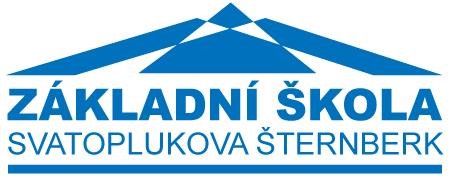  KRALIČÁK s.r.o. Ztracená 269/36 Olomouc, 779 00 IČO: 62302051 Objednávka č.6/2020 Dobrý den, objednáváme u Vás Skipasy pro účastníky Lyžařského výcvikového kurzu konaného  od 12.1.-17.1.2020. Předběžná cena do 68.000 Kč vč. DPH. Smluvní strany souhlasí s tím, že obsah smlouvy není obchodním tajemstvím a smluvní strany mohou smlouvu zveřejnit v rozsahu a za podmínek, jež vyplývají z obecně závazných právních předpisů. Smluvní strany souhlasí s tím, že smlouva bude zveřejněna v registru smluv dle příslušných ustanovení zákona č. 340/2015 Sb., o zvláštních podmínkách účinnosti některých smluv, uveřejňování těchto smluv a to v registru smluv (zákon o registru smluv). Smluvní strany se dohodly, že zákonnou povinnost dle § 5 odst. 2 zákona o registru smluv splní Základní škola Svatoplukova 7, Šternberk, příspěvková organizace se sídlem Svatoplukova 1419/7, Šternberk. Současně berou smluvní strany na vědomí, že v případě nesplnění zákonné povinnosti je smlouva do 3 měsíců od jejího podpisu bez dalšího zrušena od samého počátku. 	                              	 	 	 	 	  ………………………..                                                                                                               , ředitel školy Ve Šternberku 10.1.2020                             	1Základní škola Šternberk, Svatoplukova 7, p.o., 785 01 Šternberk , tel.: fax:, mobil:, IČO: 61989860, e-mail: 